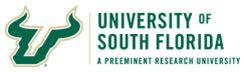 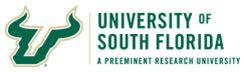 USF Travel ReportsThe USF Travel reports consist of three interactive dashboards and related tables that provide detailed information about travel requests and expense report submissions. The reports are designed for travel coordinators and administrators to easily and efficiently access details on the progress of travel requests and improve travel approval processing. The three travel reports available for viewing are:Pending Status Travel RequestsPending Status Expense ReportsTRs Approved with No ERUsing the interactive Travel report dashboards, you can view travel requests and expense reports submitted by your department. Specific tasks you can perform include the following:Review travel requests with a status of Fiscal ReviewAnalyze travel requests that have not had a status change in over 30, 60, or 90 daysView details on travel requests that have been sent back for more informationReview expense report submissions and isolate those with a HOLD statusIdentify and review the last actions taken on travel requests and expense reportsThe information below describes each of the Travel dashboards, provides tips on navigation, and identifies common tasks you can use to view the statuses and identify workflow issues.Logging In to Power BIRefer to the instructions in Confluence to access Power BI: https://confluence.usf.edu/display/UHID/Power+BI+Reports After logging in to Power BI, access the travel reports as follows:Select the Apps option in the left panel.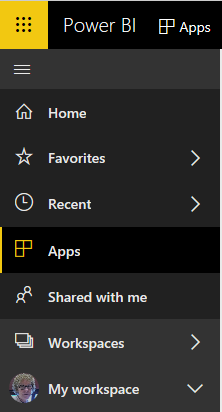 Click Travel.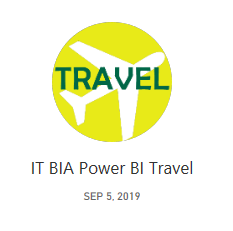 Notes: The data in these reports are not live but are refreshed once daily from Archivum. View the date on the bottom right of each report to confirm the refresh date. Security permissions are set to enable sharing of this data to appropriate users, e.g., travel coordinators have access to view travel requests submitted by travelers in their departments. Make selections on the far-left panel of the Power BI display to view the different components of each report. Use the Filters panel on the far right to further refine the data displayed. Travel – Pending Status Travel RequestsThe Travel – Pending Status Travel Requests report provides a dashboard for travel coordinators displaying diagrams, charts, and tables of travel requests. Note that view security is set to enable viewing of this data according to permissions. There are four selections in the far-left panel in this report that provide views of the travel request data.Selection 1: Pending Status Travel Requests SummaryThis selection provides a summary dashboard of travel requests. This dashboard has three panels: the top panel allows you to filter by traveler (and college, depending on your security permissions); the left panel allows you to filter by various elements, such as dates and status; and the data panel displays the travel data with charts, graphs, and tables. 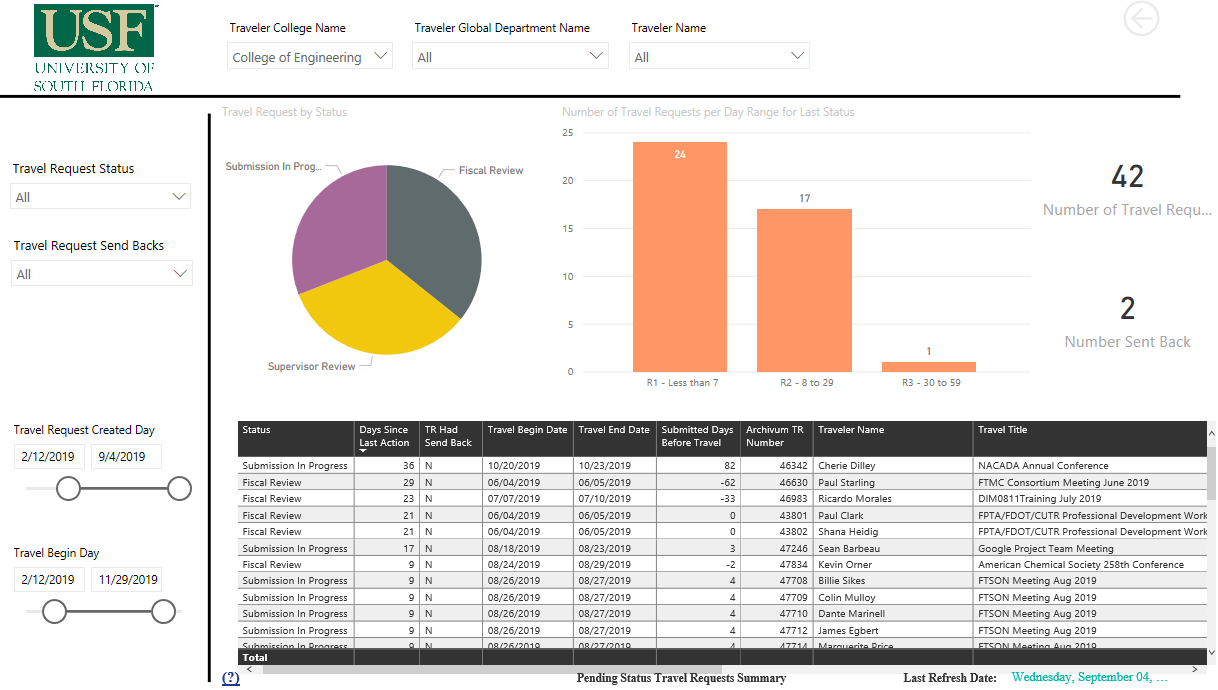 Top PanelThe filters in the top panel display your college with drop-down fields to select one or more global departments and one or more travelers. Depending on your security permissions, you may have the option to select from the college filter. Filter PanelThe left Filter Panel allows you to filter the display of information in the data panel. 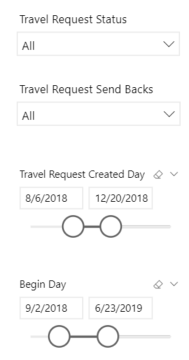 Select to filter by one or more the following options:Travel Request Status: Select one or more travel request statuses: Fiscal Review, Submission in Progress, Supervisor Review, Blank, All. Travel Request Send Backs: Select Y or N or All.Travel Request Created Day: Use the slider to select a date range for the date the travel request was initiated.Begin Day: Use the slider to select a date range for the beginning date of the travel. Data Panel (Workspace)The panel on the right is the main workspace and consists of 4 sections. These sections are described below: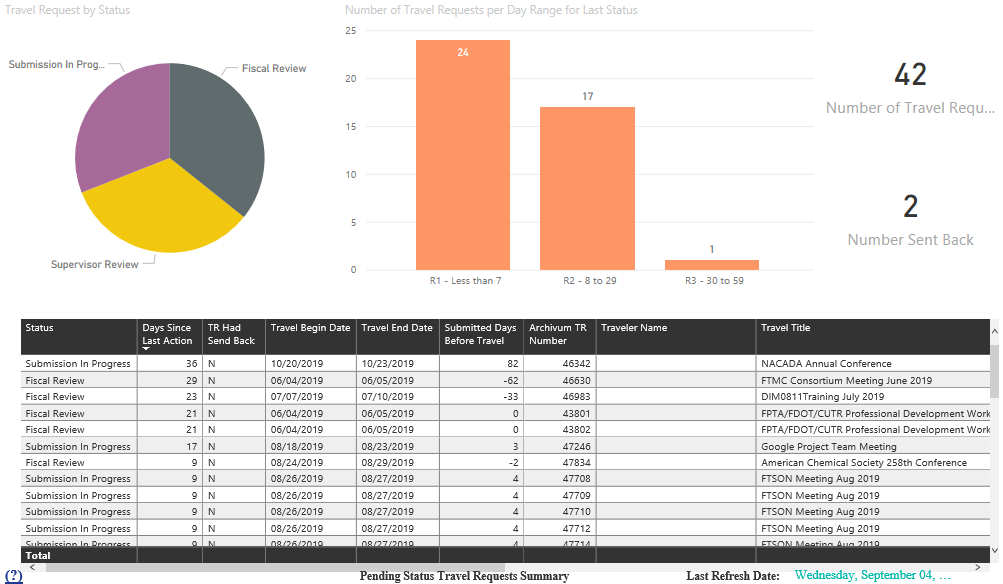 Notes:The displays for these sections are interactive; that is, if you select a component in one section, the numbers in the other sections adjust accordingly. For example, select the pie section for Submission In Progress, and the bar chart and table display the items specific to that status. To select an item in a display, click the segment of the bar graph or chart. To return to the full display, click that segment again.Hover over the pie chart or bar chart segments to view counts for that selection.Section 1: Travel Requests by StatusThis section displays a pie chart showing the number of travel requests by status. If filter options have been made, the pie chart displays counts for only the selected statuses:Blank Fiscal ReviewSubmission in ProgressSupervisor ReviewSection 2: Number of Travel Requests per Day Range for Last StatusThis section displays a bar chart showing the number of travel requests by the number of days since the last action was taken. R1 - Less than 7R2 - 8 to 29R3 - 30 to 59R4 - 60 to 89R5 - More than 90Section 3: Counts (not labeled in report)This section shows actual numbers based on the selections made in the filters for the number of requests and the number sent back. Section 4: Status Table (not labeled in report)This section displays a table detailing the status for the selections made in filtering the data. Select a column label to sort data by that value. For example, click the Traveler Name label to sort travelers alphabetically by first name. Columns shown here:Sample TasksThe following are a few examples of ways you can view the data as well as explore the interactivity among the elements in the display.View Travel Request Send BacksYou can view a list of travel requests that have been sent back for review. For example:Select Y in the Travel Request Send Backs filter in the Filter Panel.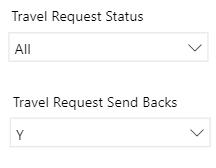 Review the data in the Workspace, and select additional options, such as send backs that are in Fiscal Review. View the selections in the Status Table as shown here: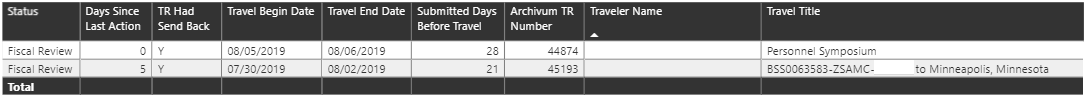 View Travel Requests with No Status Change in over 60 DaysYou can quickly view the travel requests that have not had a recent status change. For example:Make any desired selections in the Filter Panel.In the Workspace, click on the bar in the bar chart for R4 – 60 to 89. Note that the pie chart values adjust.Hover over the slices in the pie chart to view the counts of each status.View the filtered data as shown here. Move the table slider to view additional columns in the table: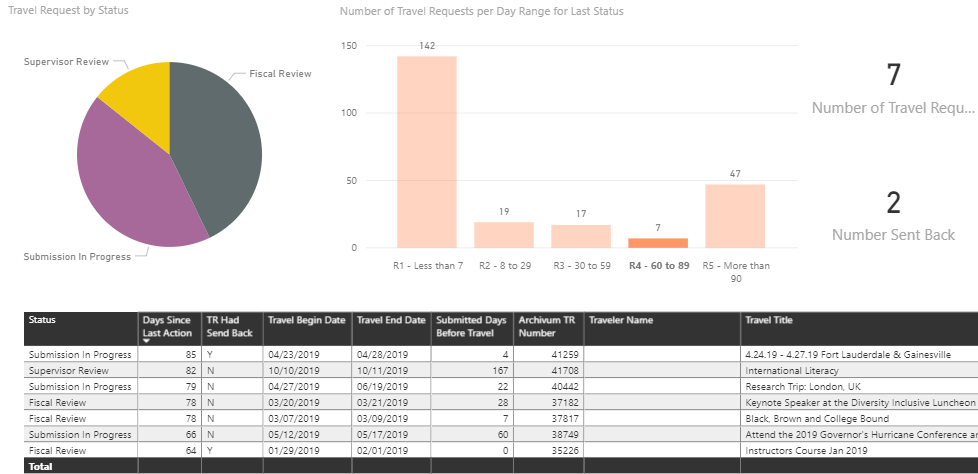 View Travel Request Status for Specific EmployeesYou can view the status of travel requests for specific employees to provide their statuses. For example:Select the employee’s name in the Top Panel.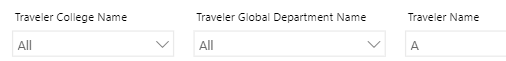 In the Workspace, view the status and details in the table.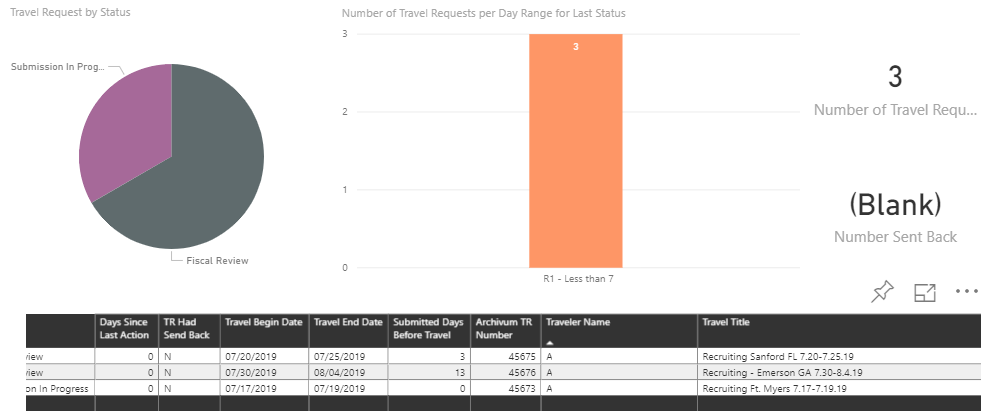 Table selections: Table ViewsSelecting the Details options in the far-left panel displays various tables with details on travel requests and subsequent actions. Here are ways you can view and filter data on all tables:Sort the data by clicking the column label. Export data to Excel by selecting the ellipsis (…) then Export Data. Note: to view the ellipsis in the top right of the table, hover your cursor over the table contents.The columns shown for each table are: Selection 2: Details table:Selection 3: Last Action Details:Selection 4: Last Send Back Details:Travel – Pending Status Expense ReportsThe Travel – Pending Status Expense Reports provides a dashboard for travel coordinators and supervisors displaying diagrams, charts, and tables of travel expense reports. Note that view security is set to enable viewing of this data according to permissions. There are four selections in the far-left panel in this report that provide views of the travel expense report data.Selection 1: Pending Status Expense Report SummaryThis selection provides a summary dashboard of travel expense reports. The dashboard consists of three panels: the top panel allows you to select a traveler (or other options, depending on your security permissions); the left panel allows you to filter by various elements, such as holds, travel days, and send back status; and the data panel displays the expense report data in different formats with charts, graphs, and tables. Top Panel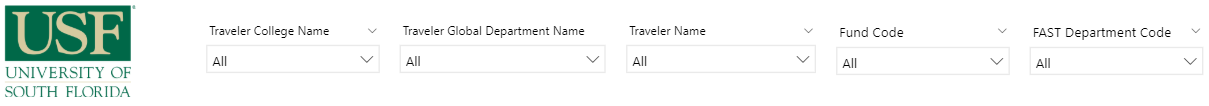 The filters in the top panel display your college with drop-down fields available to select one or more global departments, travelers, fund codes, or FAST department codes.Filter PanelThe Filter Panel enables filtering of the data in the workspace.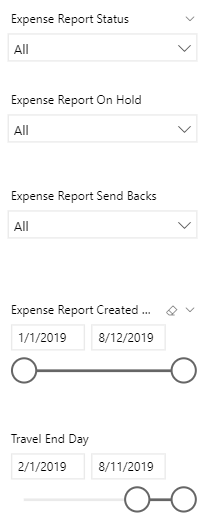 Select to filter by one or more the following options:Expense Report Status: Select one or more expense report statuses.Expense Report On Hold: Select Y or N or All.Expense Report Send Backs: Select Y or N or All.Expense Report Created Day: Use the slider to select a date range for the date the expense report was initiated.Travel End Day: Use the slider to select a date range for the ending date of the travel. Data Panel (Workspace)The panel on the right is the main workspace and consists of four sections. The sections are described in detail below. 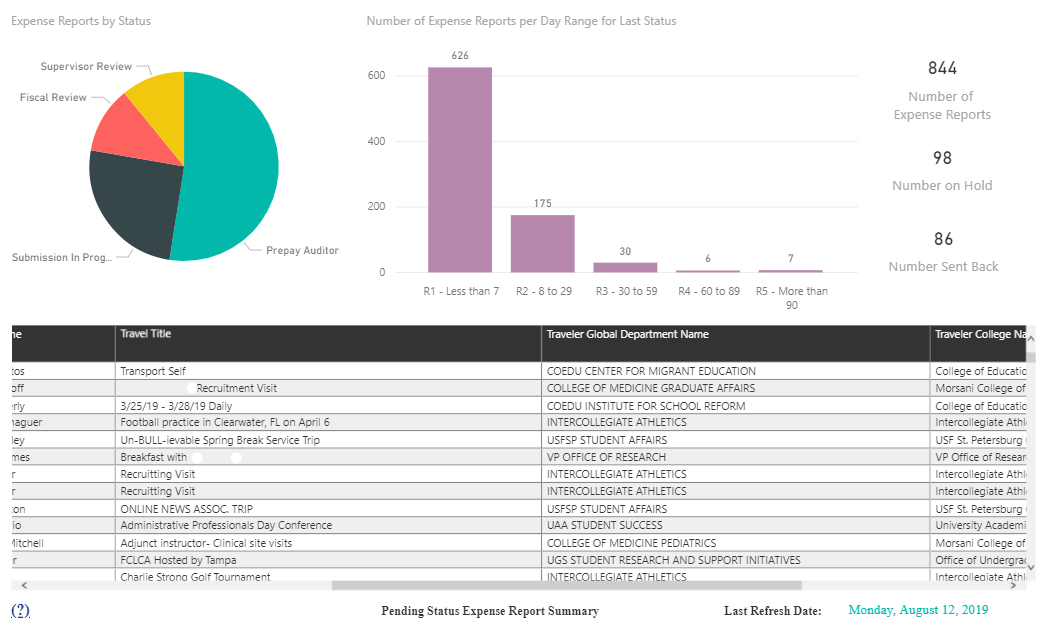 Notes:The displays for these sections are interactive; that is, if you select a component in one section, the numbers in the other sections adjust accordingly. For example, selecting the R3 – 30 to 59 bar adjusts the table entries, the counts, and the status pie chart to show only those expense reports with a last status of 30 to 59 days prior. To select an item in a display, click the segment of the bar graph or chart. To return to the full display, click that segment again.Hover over the pie chart or bar chart segments to view counts for that selection.Section 1: Expense Reports by StatusThis section displays a pie chart showing the number of expense reports by status. If filter options have been made, the pie chart displays counts for only the selected statuses:Fiscal ReviewPrepay AuditorSubmission in ProgressSupervisor ReviewSection 2: Number of Expense Reports per Day Range for Last StatusThis section displays a bar chart showing the number of travel requests by the number of days since the last action was taken. R1 - Less than 7R2 - 8 to 29R3 - 30 to 59R4 - 60 to 89R5 - More than 90Section 3: Counts (not labeled in report)This section shows actual numbers based on the selections made in filtering the data for the number of expense reports, the number of reports on hold, and the number of reports sent back. Section 4: Status Table (not labeled in report)This section displays a table detailing the status for the selections made in filtering the data. Select a column label to sort data by that value. For example, click the Traveler Name label to sort travelers alphabetically by first name. Columns shown here:Sample TasksThe following are a few examples of ways you can view the data as well as explore the interactivity among the elements in the display.View Expense Reports On HoldYou can view a list of expense reports that are currently on hold. For example:Select Y in the Expense Report On Hold filter in the Filter Panel.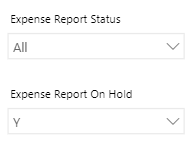 Review the data in the Workspace, and select additional options, such as holds that have not had recent status changes.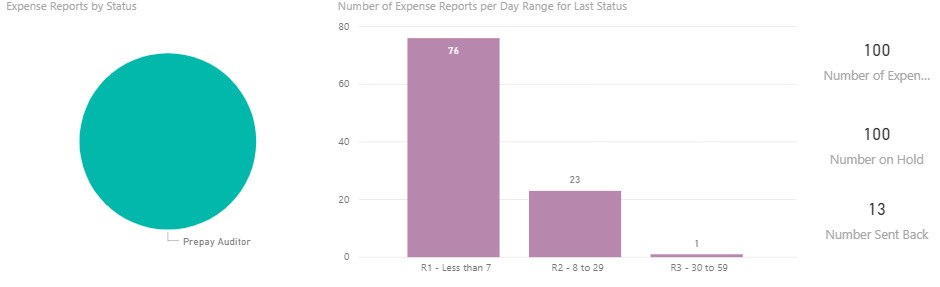 Optionally filter the results for Expense Report Send Backs in the Filter Panel. 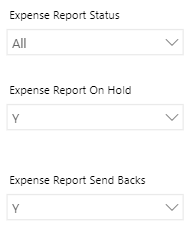 View the selections in the Status Table as shown here: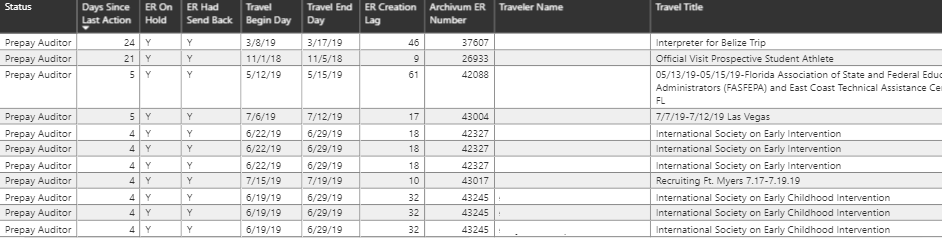 View the Status of Reports Aged More than X DaysSet desired filters in the Filter Panel.Click a bar in the Number of Expense Reports per Day Range section of the Workspace.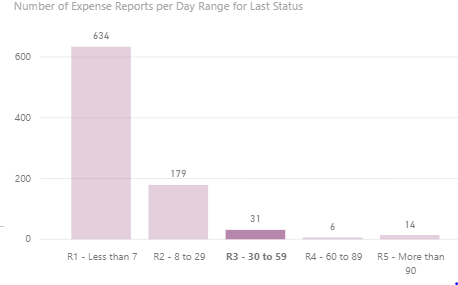 Note that the other sections adjust to reflect the selection. When you hover over a segment of the pie chart, the percentages are of the filtered total.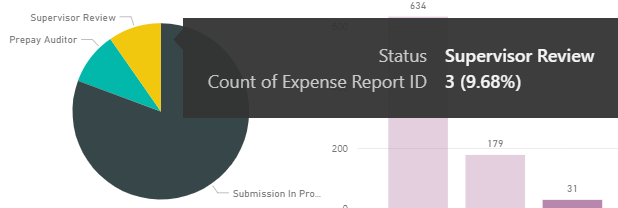 View the results in the Counts section as well as the Status Table.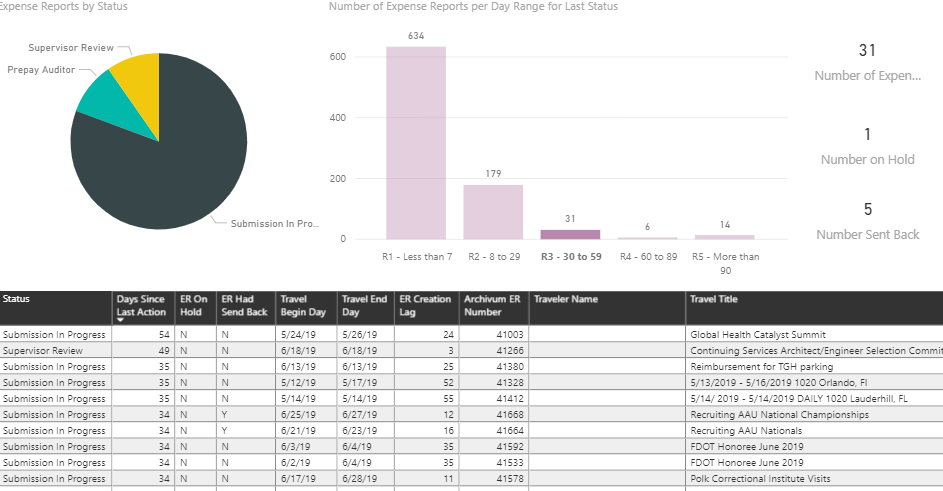 Table selections: Table ViewsSelecting the Details options in the far-left panel displays various tables with details on the expense reports and subsequent actions. Here are ways you can view and filter data on all tables:Sort the data by clicking the column label. Export data to Excel by selecting the ellipsis (…) then Export Data. Note: to view the ellipsis in the top right of the table, hover your cursor over the table contents.The columns shown for each table are shown by tab below. Selection 2: Details table:Selection 3: Last Action Details table:Selection 4: Last Send Back Details table:Travel – TRs Approved with No ERThe Travel – TRs Approved with No ER report provides a dashboard showing the travel requests that have been approved without an expense report. Note that view security is set to enable viewing of this data according to permissions. Note: This report only pulls data for travel requests with travel end dates prior to today. There are two selections in this report that provide views of the expense report data: Travel Requests Approved with No ER and Details.Selection 1: Travel Requests Approved with No ER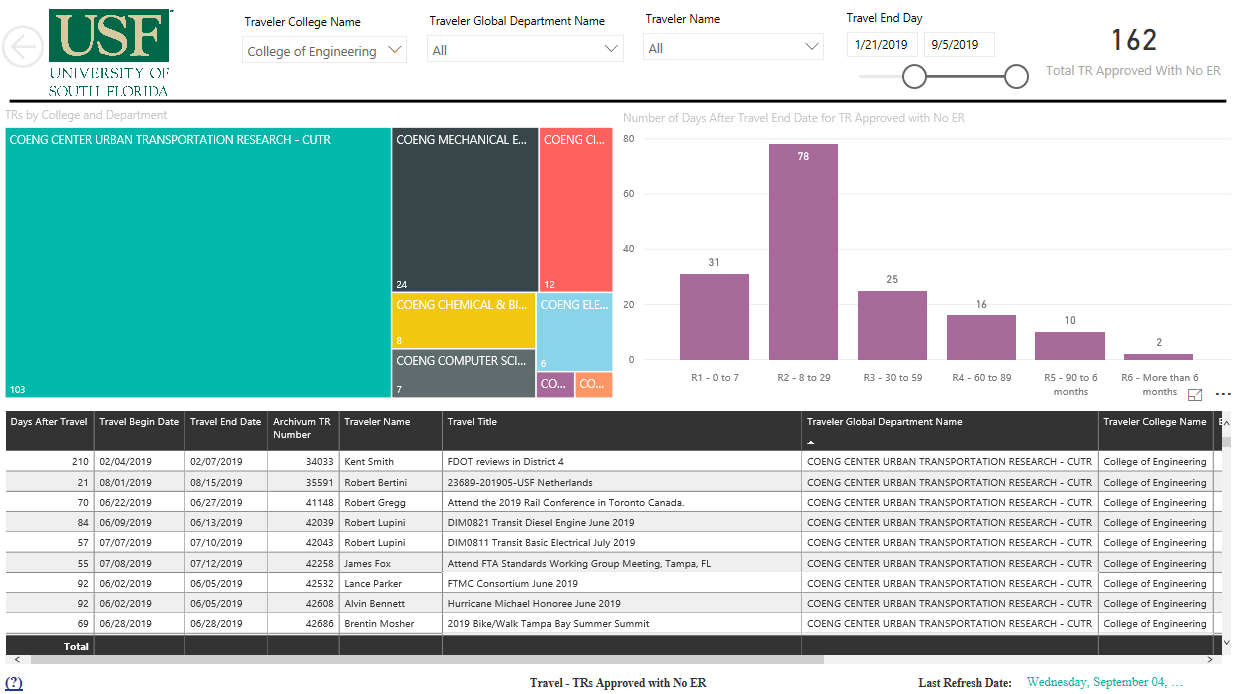 This dashboard has two panels: The Top Panel and the Data Panel (Workspace). Filter the display by selecting one or more travelers, departments, or dates to view the travel requests that have been approved without an accompanying expense report. As with the other reports, the displays for these sections are interactive; that is, if you select a component in one section, the numbers in the other sections adjust accordingly. For example, selecting an individual bar in the Number of Days bar chart adjusts the entries in the table to display only the data for the indicated number of days after travel. The data panel consists of three sections. The sections are described in detail below.Section 1: TRs by College and DepartmentThis section displays the college for which you have security, and when opening the report, the treemap displays the college or colleges for which you have permissions. To view individual departments within your college:Hover over the rectangular display for your college.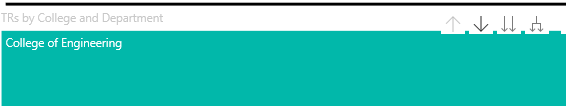 Click the down arrow (Drill Down).Click anywhere in the colored rectangle for the desired college.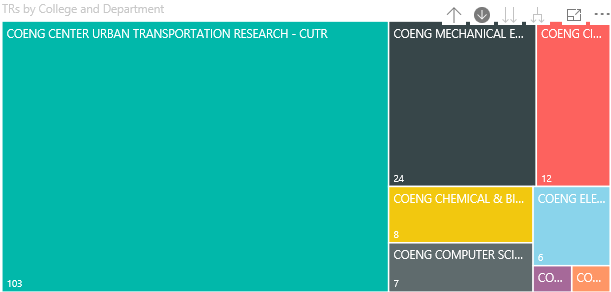 The display breaks down the numbers by department. Drill up to return to the previous display (Up Arrow). Note that if you have permissions for more than one college, the process is the same; however, you will see all of your colleges in the initial treemap display. Section 2: Number of Days After Travel End Date for TR Approved with No ERThis section displays a bar chart showing the elapsed time after the end date of travel that the request was approved.  R1 – 0 to 7R2 - 8 to 29R3 - 30 to 59R4 - 60 to 89R5 – 90 to 6 monthsR6 – More than 6 monthsSection 3: Status Table (not labeled in report)This section displays a table detailing the status for the selections made in filtering the data. Select a column label to sort data by that value. For example, click the Traveler Name label to sort travelers alphabetically by first name. Columns shown here:Selection 2: DetailsThis table provides details on the travel requests that have been approved without an expense report and lists several data points as shown in the column listing below. Here are ways you can view and filter data on all tables:Sort the data by clicking the column label. Export data to Excel by selecting the ellipsis (…) then Export Data. Note: to view the ellipsis in the top right of the table, hover your cursor over the table contents.Details table columns:Column LabelDescriptionStatusCurrent status of travel expense report: CanceledDeletedDeletion in ProgressFiscal ReviewPaidPrepay AuditorRequest ApprovedSubmission in ProgressSupervisor ReviewDays Since Last ActionNumber of days that an expense report or travel request has been in a particular status.TR Had Send BackA travel request that has had a send back at any point will display with a “Y” in this column. A send back indicates more information was needed or the request had a problem, such as an incorrect Product Code. Travel Begin DateThe date on which a travel trip begins. Travel End DateThe date on which a travel trip ends. Submitted Days Before TravelThe difference between the begin date of travel and the creation date of the travel request.Archivum TR NumberThe travel request number created by the Archivum database.Traveler NameFirst and last name of traveler.Travel TitleTravel title entered by traveler for travel request and expense report.Traveler Global Department NameGlobal Department name associated with person listed as the traveler.Traveler College NameName of College associated with person traveling.Expense AmountThe total amount of the travel expense that is submitted with this travel request. Travel Request TypeIndicates the type of travel request submission: Post-Travel Authorization, Travel Request, or Unknown.FAST TARThe Travel Authorization Request (TAR) Number with which the employee or traveler is associated.Column LabelDescriptionArchivum TR NumberThe travel request number created by the Archivum database.FAST TARThe Travel Authorization Request (TAR) Number with which the employee or traveler is associated.StatusCurrent status of travel expense report: CanceledDeletedDeletion in ProgressFiscal ReviewPaidPrepay AuditorRequest ApprovedSubmission in ProgressSupervisor ReviewEmployee IDThe Employee ID is the unique element that GEMS assigns to every employee over the course of their employment.Rec #Record number for appointment in GEMS. Traveler NameFirst and last name of traveler.Travel TitleTravel title entered by traveler for travel request and expense report.Traveler College NameName of college associated with person traveling.Traveler Global Department NameGlobal department name associated with person listed as the traveler.Expense DescriptionThe description the requester used to describe the travel expense, such as airfare, lodging, or meals. Expense AmountThe total amount of the travel expense that is submitted with this travel request.Payment TypeIndicates how the expense was paid: PCard Payment or Traveler Paid – Reimburse.OUIndicates the university location where the traveler in the traveler request is affiliated, such as USF Tampa or USF St Pete.Fund CodeA five-digit value that identifies a source of funds. FAST Dept CodeA six-digit code that determines FAST department. ProductThe unique code that represents a particular USF product.Initiative CodeThe code for the Travel Request Line Item Details with which the employee or traveler is associated.Project IDThe identification number of the associated project.TR Created DateThe date the travel request was created.Travel Begin DateThe date on which the travel trip begins.Travel End DateThe date on which a travel trip ends.Travel Request TypeIndicates the type of travel request submission: Post-Travel Authorization, Travel Request, or Unknown.Last Action DescriptionThe description of the last action taken on this travel request.Last Action NoteThe note made on the last action taken on this travel request. The note is overwritten in the database when a new action is taken.Last Action TypeIndicates the type of last action taken on the travel request, such as send back, approval, or fiscal review.TR Had a Send BackA travel request that has had a send back at any point will display with a “Y” in this column. A send back indicates more information was needed or the request had a problem, such as an incorrect Product Code.Last Send Back DateIndicates the date the travel request was last sent back for more information or additional action. If the travel request was not sent back, this field is blank. Last Send Back DescriptionThe description given when a travel request is sent back for more information or additional action. If the travel request was not sent back, this field displays “None.”Last Send Back NoteThe note attached to the travel request when it is sent back for more information or additional action. If the travel request was not sent back, this field displays “None.”Last Send Back TypeThe reason the travel request was sent back, such as Fiscal Review or Supervisor Review. Hire DateThe employee's GEMS appointment hire date.Termination DateThe GEMS date in which the traveler's job position is terminated, if applicable.Send Back Person NameThis field records the name of the person who last sends back the travel request for additional information. Column LabelDescriptionArchivum TR NumberThe travel request number created by the Archivum database.FAST TARThe Travel Authorization Request (TAR) Number with which the employee or traveler is associated.StatusCurrent status of travel expense report: CanceledDeletedDeletion in ProgressFiscal ReviewPaidPrepay AuditorRequest ApprovedSubmission in ProgressSupervisor ReviewLast Action DescriptionThe description of the last action taken on this travel request.Last Action NoteThe note made on the last action taken on this travel request. The note is overwritten in the database when a new action is taken.Last Action TypeIndicates the type of last action taken on the travel request, such as send back, approval, or fiscal review.Last Action Person NameThis field records the name of the person who last updated the travel request.Traveler NameFirst and last name of traveler.Travel TitleTravel title entered by traveler for travel request and expense report.Traveler College NameName of college associated with person traveling.Traveler Global Department NameGlobal department name associated with person listed as the traveler.TR Created DateThe date the travel request was created.Travel Begin DateThe date on which the travel trip begins.Travel End DateThe date on which a travel trip ends.Bucket Range Days After TravelThe calculated number of days after travel occurs that the travel request was last given a status. The ranges are:R1 - Less than 7R2 - 8 to 29R3 - 30 to 59R4 - 60 to 89R5 - More than 90Column LabelDescriptionArchivum TR NumberThe travel request number created by the Archivum database.FAST TARThe Travel Authorization Request (TAR) Number with which the employee or traveler is associated.StatusCurrent status of travel expense report: CanceledDeletedDeletion in ProgressFiscal ReviewPaidPrepay AuditorRequest ApprovedSubmission in ProgressSupervisor ReviewLast Send Back DateIndicates the date the travel request was last sent back for more information or additional action. If the travel request was not sent back, this field is blank. Last Send Back DescriptionThe description given when a travel request is sent back for more information or additional action. If the travel request was not sent back, this field displays “None.”Last Send Back NoteThe note attached to the travel request when it is sent back for more information or additional action. If the travel request was not sent back, this field displays “None.”Last Send Back TypeThe reason the travel request was sent back, such as Fiscal Review or Supervisor Review. Send Back Person NameThe first and last name of the person who last sent back the travel request for more information or additional action. Traveler NameFirst and last name of traveler.Travel TitleTravel title entered by traveler for travel request and expense report.Traveler College NameName of college associated with person traveling.Traveler Global Department NameGlobal department name associated with person listed as the traveler.TR Created DateThe date the travel request was created.Travel Begin DateThe date on which the travel trip begins.Travel End DateThe date on which a travel trip ends.Bucket Range Days After TravelThe calculated number of days after travel occurs that the travel request was last given a status. The ranges are:R1 - Less than 7R2 - 8 to 29R3 - 30 to 59R4 - 60 to 89R5 - More than 90Column LabelDescriptionStatusCurrent status of travel expense report: CanceledDeletedDeletion in ProgressFiscal ReviewPaidPrepay AuditorRequest ApprovedSubmission in ProgressSupervisor ReviewDays Since Last ActionThe number of days that an expense report has been in a particular status.ER On HoldIndicates whether the expense report currently has a Hold. ER Had Send BackAn expense report that has had a send back at any point will display with a “Y” in this column. A send back indicates more information was needed or the request had a problem, such as a needed adjustment to a meal allowance.Travel Begin DayThe date on which the travel trip begins.Travel End DayThe date on which a travel trip ends.ER Creation LagThis field is calculated as the difference between the last day of travel and the creation of the travel expense report.Archivum ER NumberThe travel expense report number created by the Archivum database.Traveler NameFirst and last name of traveler.Travel TitleTravel title entered by traveler for travel request and expense report.Traveler Global Department NameGlobal department name associated with person listed as the traveler.Traveler College NameName of college associated with person traveling.Expense AmountThe total amount of the travel expense that is submitted with the travel request.FAST TERThe Travel Expense Report (TER) number assigned to this travel request.FAST Department CodeA six-digit code that determines the FAST department.Column LabelDescriptionArchivum TR NumberTravel request number created by the Archivum database.FAST TERThe Travel Expense Report (TER) number assigned to this travel request. StatusCurrent status of travel expense report: CanceledDeletedDeletion in ProgressFiscal ReviewPaidPrepay AuditorRequest ApprovedSubmission in ProgressSupervisor ReviewEmployee IDThe Employee ID is the unique element that GEMS assigns to every employee over the course of their employment. Rec #Record number for appointment in GEMS.Traveler NameThe first and last name of the traveler. Travel TitleTravel title entered by traveler for travel request and expense report.Traveler College NameName of College associated with the person traveling.Traveler Global Department NameGlobal Department name associated with person listed as the traveler.Expense DescriptionThe description the requester used to describe the travel expense, such as airfare, lodging, or meals.Expense AmountThe total amount of the travel expense that is submitted with the travel request.Payment TypeIndicates how the expense was paid: PCard Payment or Traveler Paid – Reimburse.Fund CodeA five-digit value that identifies a source of funds. FAST Dept CodeA six-digit code that determines FAST department. ProductThe unique code that represents a particular USF product.Initiative CodeThe code for the Travel Request Line Item Details with which the employee or traveler is associated.Project IDThe identification number of the associated project.ER Created DateThe day the travel expense report was created. Travel Begin DayThe date on which the travel trip begins.Travel End DayThe date on which a travel trip ends.ER HoldIndicates whether the expense report currently has a Hold. Last Action DateIndicates the date of the last action take on this travel expense report.Last Action DescriptionThe description of the last action taken on this travel expense report.Last Action NoteThe note made on the last action taken on this travel expense report. The note is overwritten in the database when a new action is taken.Last Action TypeIndicates the type of last action taken on the travel expense report, such as budget check or submission.ER Had a Send BackAn expense report that has had a send back at any point will display with a “Y” in this column. A send back indicates more information was needed or the request had a problem, such as an incorrect Product Code.Send Back DateIndicates the date the expense report was last sent back for more information or additional action. If the travel request was not sent back, this field is blank. Send Back DescriptionThe description given when the expense report is sent back for more information or additional action. If the expense report was not sent back, this field displays “None.”Send Back TypeThe reason the expense report was sent back, such as Prepay Auditor or Fiscal Review.Send Back NoteThe note attached to the expense report when it is sent back for more information or additional action. If the expense report was not sent back, this field displays “None.”Bucket RangeThe calculated number of days after an expense report is submitted that it was last given a status. The ranges are:R1 - Less than 7R2 - 8 to 29R3 - 30 to 59R4 - 60 to 89R5 - More than 90Hire DateThe employee's GEMS appointment hire date.Termination DateThe GEMS date in which the traveler's job position is terminated, if applicable.Column LabelDescriptionArchivum TR NumberThe travel request number created by the Archivum database.FAST TERThe Travel Expense Report (TER) number assigned to this travel request.StatusCurrent status of travel expense report: CanceledDeletedDeletion in ProgressFiscal ReviewPaidPrepay AuditorRequest ApprovedSubmission in ProgressSupervisor ReviewER has HoldIndicates whether the expense report currently has a Hold. Last Action DateIndicates the date of the last action take on this travel expense report.Last Action DescriptionThe description of the last action taken on this travel expense report.Last Action NoteThe note made on the last action taken on this travel expense report. The note is overwritten in the database when a new action is taken.Last Action TypeIndicates the type of last action taken on the travel expense report, such as budget check or submission.Last Action Person NameThis field records the name of the person who last updated the travel expense report.Traveler NameFirst and last name of traveler.Travel TitleTravel title entered by traveler for travel request and expense report.Traveler College NameName of college associated with person traveling.Traveler Global Department NameGlobal department name associated with person listed as the traveler.Expense AmountThe total amount of the travel expense that is submitted with the travel request.ER Created DayThe day the travel expense report was created.Travel End DayThe date on which a travel trip ends.Bucket RangeThe calculated number of days after an expense report is submitted that it was last given a status. The ranges are:R1 - Less than 7R2 - 8 to 29R3 - 30 to 59R4 - 60 to 89R5 - More than 90Column LabelDescriptionArchivum TR NumberThe travel request number created by the Archivum database.FAST TARThe Travel Authorization Request (TAR) Number with which the employee or traveler is associated.StatusCurrent status of travel expense report: CanceledDeletedDeletion in ProgressFiscal ReviewPaidPrepay AuditorRequest ApprovedSubmission in ProgressSupervisor ReviewER Had Send BackAn expense report that has had a send back at any point will display with a “Y” in this column. A send back indicates more information was needed or the request had a problem, such as a needed adjustment to a meal allowance.Last Send Back DateIndicates the date the expense report was last sent back for more information or additional action. If the travel request was not sent back, this field is blank. Last Send Back DescriptionThe description given when the expense report is sent back for more information or additional action. If the expense report was not sent back, this field displays “None.”Last Send Back NoteThe note attached to the expense report when it is sent back for more information or additional action. If the expense report was not sent back, this field displays “None.”Last Send Back Action TypeThe reason the expense report was sent back, such as Prepay Auditor or Fiscal Review.Last Send Back PersonThis field records the name of the person who last sent back the expense report for additional information or review.Traveler NameFirst and last name of traveler.Travel TitleTravel title entered by traveler for travel request and expense report.Traveler College NameName of college associated with person traveling.Traveler Global Department NameGlobal department name associated with person listed as the traveler.Expense AmountThe total amount of the travel expense that is submitted with the travel request.ER Created DayThe day the travel expense report was created.Travel End DayThe date on which a travel trip ends.Bucket RangeThe calculated number of days after an expense report is submitted that it was last given a status. The ranges are:R1 - Less than 7R2 - 8 to 29R3 - 30 to 59R4 - 60 to 89R5 - More than 90Column LabelDescriptionDays After TravelThe calculated number of days after the travel end date that the travel request was approved. Travel Begin DateThe date on which the travel trip begins.Travel End DateThe date on which a travel trip ends.Archivum TR NumberAn expense report that has had a send back at any point will display with a “Y” in this column. A send back indicates more information was needed or the request had a problem, such as a needed adjustment to a meal allowance.Traveler NameFirst and last name of traveler.Travel TitleTravel title entered by traveler for travel request and expense report.Traveler Global Department NameGlobal department name associated with person listed as the traveler.Traveler College NameName of college associated with person traveling.Expense AmountThe total amount of the travel expense that is submitted with this travel request.Travel Request TypeIndicates the type of travel request submission: Post-Travel Authorization, Travel Request, or Unknown.GEMS Dept CodeThe unique GEMS code that represents the department profile associated to the traveler.Submitter NameThe name of the person submitting the travel request, which may be different than the traveler. Furthest LocationThe travelers furthest point of travel. FAST TARThe Travel Authorization Request (TAR) Number with which the employee or traveler is associated.Column LabelDescriptionArchivum TR NumberTravel request number created by the Archivum database.FAST TARThe Travel Authorization Request (TAR) Number with which the employee or traveler is associated.StatusCurrent status of travel expense report: CanceledDeletedDeletion in ProgressFiscal ReviewPaidPrepay AuditorRequest ApprovedSubmission in ProgressSupervisor ReviewTraveler NameFirst and last name of traveler.Travel TitleTravel title entered by traveler for travel request and expense report.Traveler College NameName of college associated with person traveling.Traveler Global Department NameGlobal department name associated with person listed as the traveler.Expense DescriptionThe description the requester used to describe the travel expense, such as airfare, lodging, or meals.Expense AmountThe total amount of the travel expense that is submitted with the travel request.Payment TypeIndicates how the expense was paid: PCard Payment or Traveler Paid – Reimburse.OUIndicates the university location where the traveler in the traveler request is affiliated, such as USF Tampa or USF St Pete.Fund CodeA five-digit value that identifies a source of funds. FAST Dept CodeA six-digit code to determine FAST Department. ProductThe unique code that represents a particular USF product.Initiative CodeThe code for the Travel Request Line Item Details with which the employee or traveler is associated.Project IDThe identification number of the associated project.TR Created DateThe date the travel request was created.Travel Begin DateThe date on which the travel trip begins.Travel End DateThe date on which a travel trip ends.Travel Request TypeIndicates the type of travel request submission: Post-Travel Authorization, Travel Request, or Unknown.Last Action DescriptionThe description of the last action taken on this travel request.Last Action NoteThe note made on the last action taken on this travel request. The note is overwritten in the database when a new action is taken.Last Action TypeIndicates the type of last action taken on the travel request, such as send back, approval, or fiscal review.TR Had a Send BackA travel request that has had a send back at any point will display with a “Y” in this column. A send back indicates more information was needed or the request had a problem, such as an incorrect Product Code.Last Send Back DateIndicates the date the travel request was last sent back for more information or additional action. If the travel request was not sent back, this field is blank. Last Send Back DescriptionThe description given when the travel request is sent back for more information or additional action. If the expense report was not sent back, this field displays “None.”Last Send Back NoteThe note attached to the travel request when it is sent back for more information or additional action. If the expense report was not sent back, this field displays “None.”Last Send Back TypeThe reason the travel request was sent back, such as Prepay Auditor or Fiscal Review.Send Back Person NameThis field records the name of the person who last sent back the travel request for additional information or review.